П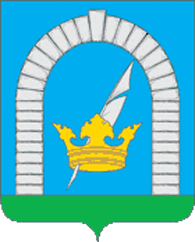 СОВЕТ ДЕПУТАТОВПОСЕЛЕНИЯ РЯЗАНОВСКОЕ В ГОРОДЕ МОСКВЕРЕШЕНИЕОт 03.10.2019 № 8/1Об установлении общего числа членов конкурсной комиссии для проведения конкурса на замещение должности главы администрации внутригородского муниципального образования поселения Рязановское в городе Москве по контрактуВ соответствии с частью 5 статьи 37 Федерального закона от 6 октября 2003 года № 131-ФЗ «Об общих принципах организации местного самоуправления в Российской Федерации», частью 9 статьи 16 Закона города Москвы от 6 ноября 2002 года №56 «Об организации местного самоуправления в городе Москве», частями 3 и 5 статьи 20 Закона города Москвы от 22 октября 2008 года № 50 «О муниципальной службе в городе Москве», Уставом поселения Рязановское,СОВЕТ ДЕПУТАТОВ ПОСЕЛЕНИЯ РЯЗАНОВСКОЕ РЕШИЛ:1. Установить общее число членов конкурсной комиссии для проведения конкурса на замещение должности главы администрации внутригородского муниципального образования поселения Рязановское в городе Москве по контракту 6 (шесть) человек.2. Направить настоящее решение Мэру Москвы в двухдневный срок со дня принятия.3. Настоящее решение вступает в силу со дня его принятия.4. Опубликовать настоящее решение в информационно-аналитической газете «Рязановский вестник» и разместить на официальном сайте органов местного самоуправления поселения Рязановское в сети Интернет.5. Контроль за исполнением настоящего решения возложить на главу поселения Рязановское Улыбышева И.О.Глава поселения 								   И.О. Улыбышев